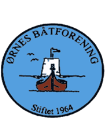 Referat styremøte 28.06.22Tilstede:     Hugo, Einar, Torbjørn, Sverre og LeifMeldt avbud: TommySak  14 -22:	Referatet fra 01.06 ble godkjentSak  15 -22:	Orientering fra:Huslederen: Ny vaskemaskin og kaffetrakter på plass. Østbø renovasjon tømmer nå hver 14.dagKasserer: 1.1 mill på kontoen. Havneleder:  Tok sin orientering under sak 17 – 22.Leder: Grendeutvalget tok kontakt angående leie og hjelp til å sette opp telt. Vi skulle få 5000 kr for jobben.Sak 16 – 22:	Orientering med Myhren om nytt Web Marina funksjon.Windows basert selskapFri telefon supportFritt antall fra båtforeningaFlere medlemmer pr. bildeSøk i registeret via telefonnummerMedlemskontingenten + havneavgiftenEksporterer til små båtregisteretKnyttet opp mot 3 inkassoselskaperSak 17 -22:	 Referat fra møte med vegvesenet og NFKHugo og Torbjørn deltok på teamsGodt mottatt den skissa som Hugo la frem.Bygging av nytt ferjeleie på Ørnes.Ørnes båtforeningen ønsker å få vridd det nye ferjeleie mot Spildervika. Dermed kan de legge ut en flytebrygge som brukes av hurtigbåten. Dermed er passajerenes sikkerhet ivaretatt.En slik løsning koster ca 10 mill mere, men kan bli inntjent da dagens leie er 1 millStyret ønsker at Leif får inn i gruppa, han tar kontakt med Eidissen på NFK